от 24.11.2020  № 126-рО внесении изменения в распоряжение администрации Волгограда от 20 марта 2020 г. № 19-р «О мерах по администрированию доходов, поступающих в бюджет Волгограда из бюджета Волгоградской области в 2020 году в форме дотации бюджету городского округа город-герой Волгоград на поддержку мер по обеспечению сбалансированности местных бюджетов для решения отдельных вопросов местного значения» В соответствии с Бюджетным кодексом Российской Федерации, в целях реализации постановления Администрации Волгоградской области от 26 февраля 2020 г. № 113-п «О предоставлении в 2020 году дотаций бюджетам городских округов Волгоградской области на поддержку мер по обеспечению сбалансированности местных бюджетов для решения отдельных вопросов местного значения» и дополнительного соглашения от 23 ноября 2020 г. № 3 к соглашению о предоставлении в 2020 году дотаций бюджету городского округа город-герой Волгоград на поддержку мер по обеспечению сбалансированности местных бюджетов для решения отдельных вопросов местного значения от 18 марта 2020 г. № 225/20, заключенному между комитетом финансов Волгоградской 
области и администрацией Волгограда, руководствуясь статьями 7, 39 Устава 
города-героя Волгограда: 1. Приложение к распоряжению администрации Волгограда от 20 марта 2020 г. № 19-р «О мерах по администрированию доходов, поступающих в бюджет Волгограда из бюджета Волгоградской области в 2020 году в форме дотации бюджету городского округа город-герой Волгоград на поддержку мер по обеспечению сбалансированности местных бюджетов для решения отдельных вопросов местного значения» изложить в следующей редакции:«Приложение к распоряжению администрации Волгограда от 20.03.2020 № 19-рПЕРЕЧЕНЬглавных распорядителей средств бюджета Волгограда и целевых назначений 
использования средств бюджета Волгограда, источником финансового 
обеспечения которых является предоставляемая в 2020 году дотация 
бюджету городского округа город-герой Волгоград на поддержку мер 
по обеспечению сбалансированности местных бюджетов для решения 
отдельных вопросов местного значения2. Настоящее распоряжение вступает в силу со дня его подписания и подлежит официальному опубликованию.Глава Волгограда                                                                                     В.В.Лихачев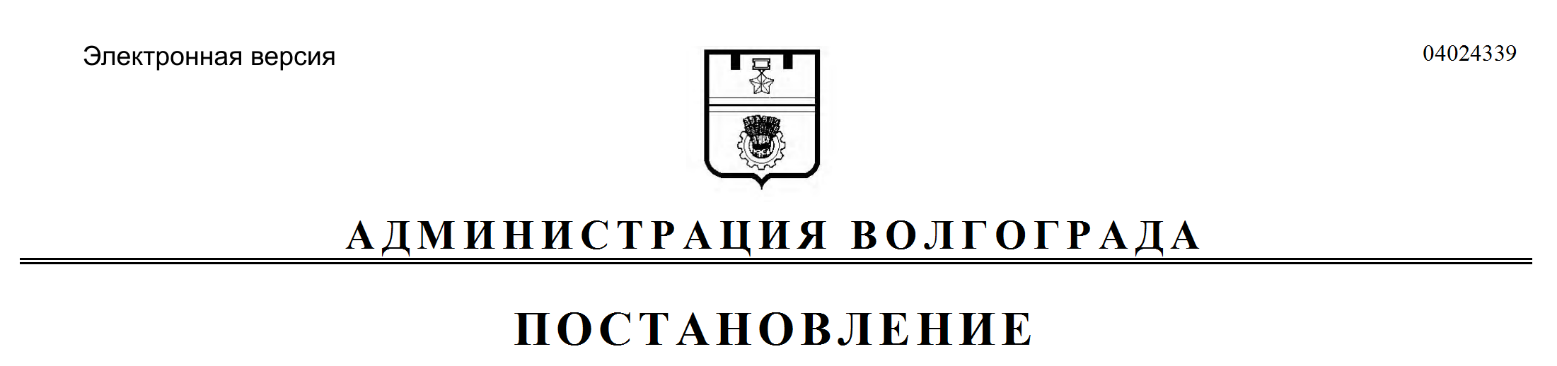 РАСПОРЯЖЕНИЕ№ п/пНаименование целевого назначения использования 
дотации и главного распорядителя средств бюджета 
ВолгоградаСумма(тыс. руб.)№ п/пНаименование целевого назначения использования 
дотации и главного распорядителя средств бюджета 
ВолгоградаСумма(тыс. руб.)1231.Благоустройство и ремонт зданий муниципального учреждения «Городской оздоровительный центр для детей и молодежи «Орленок» (в том числе изготовление проектно-сметной документации)30 000,01.1.Комитет молодежной политики и туризма администрации Волгограда30 000,02.Организация и проведение мероприятий, посвященных празднованию 75-й годовщины Победы в Великой Отечественной войне9 000,02.1.Комитет по культуре администрации Волгограда 315,02.2.Администрация Волгограда8 685,03.Проведение обследований, изысканий и ремонт здания муниципального бюджетного учреждения Спортивная школа № 1 г. Волгограда (в том числе изготовление проектно-сметной документации)5 680,03.1.Комитет по физической культуре и спорту администрации Волгограда5 680,04.Обеспечение деятельности муниципального автономного учреждения «Информационное агентство Волгограда» 7 500,04.1.Администрация Волгограда 7 500,05.Оплата кредиторской задолженности по оплате коммунальных услуг100 800,05.1.Департамент по образованию администрации Волгограда100 800,06.Оплата муниципальных контрактов, заключенных с обществом с ограниченной ответственностью «Волгоградский автобусный парк»40 995,915781236.1.Департамент городского хозяйства администрации 
Волгограда40 995,915787.Обновление городского транспорта (приобретение трамваев и автобусов в лизинг) в рамках муниципальных контрактов, заключенных с акционерным обществом «Сбербанк Лизинг»13 664,584227.1.Департамент городского хозяйства администрации 
Волгограда13 664,584228.Приобретение оборудования в целях организации питания в муниципальных общеобразовательных учреждениях Волгограда10 887,88.1.Департамент по образованию администрации Волгограда10 887,89.Увеличение уставного фонда муниципальных унитарных предприятий, осуществлявших деятельность в сфере теплоснабжения31 471,79.1.Департамент муниципального имущества администрации Волгограда31 471,710.Проведение ремонта зданий, сооружений и их элементов, приобретение оборудования и инвентаря, благоустройство территории муниципального бюджетного учреждения «Спортивный комплекс «Темп»10 000,010.1.Комитет по физической культуре и спорту администрации Волгограда10 000,0Итого260 000,0